Přiklad na procvičení ATP-CTP (Lze slíbit)- (Možné slíbit) Vytvořil		:	SkorkovskýDatum		:	2.11.2017Kurz		:	PIS2Poznámka	:	 motto a vysvětlení  existuje doprovodném PWP týkající se ATP_CTPProdukt	:	MS Dynamics NAV 2016 Nastavení lokace Modrý (Záložka sklad) 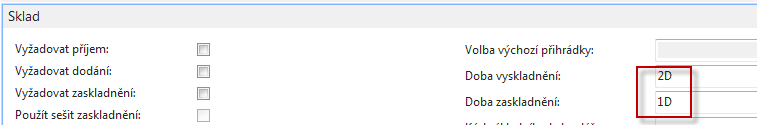 Nastavení služeb dopravců u zákazník 10000, nastavení lokace u tohoto zákazníka a nastavení času dodávky, který ovšem v našem případě se do pole Doba dodávky dostane automaticky, protože Kód služby dopravce =Standard má dobu dodávky dva dny. 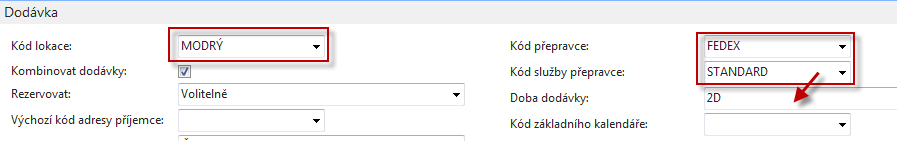 Správa->Nastavení aplikace->Prodej->Úkoly->Nastavení příslibu objednávek 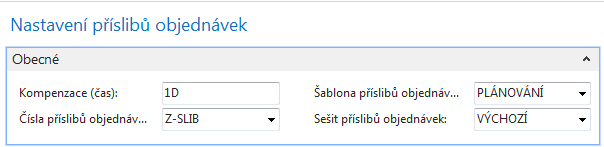  Kde Kompenzace (čas)  obsahuje údaj o časovém období, po které musí program čekat, než může vydat novou nákupní objednávku, výrobní zakázku nebo objednávku transferu. Toto období začíná aktuálním datem. Nastavení   časů na kartě vybraného zboží (1928-S). 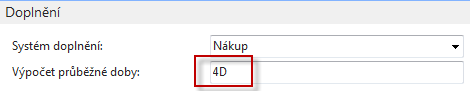 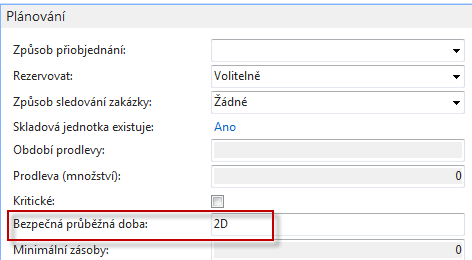 Prodejní objednávka (zde jenom řádek) . V hlavičce je zákazník=10000.Pracovní datum v příkladu je 1.5.2017. V DB studentů může toto PD být jiné.  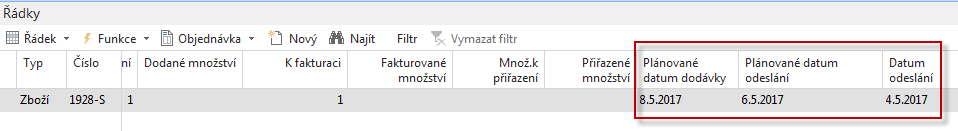 Vzhledem k tomu, že máme 1928-S na skladě (lokace Modrý , tak ve výpočtu figuruje doba dodávky =2D (6.5.-8.5.) a doba vyskladnění z lokace Modrý, kterou jsme nastavili na 2D ((4.5.-6.5.)V menu Prod.obj.  je v Sekci =Akce Příslib vyřízení objednávky. Vyberte možnost Lze Slíbit  (ATP) a po výpočtu  Přijmout. Vypočítaná data modifikují  prodejní řádek. V našem případě k modifikaci nedojde.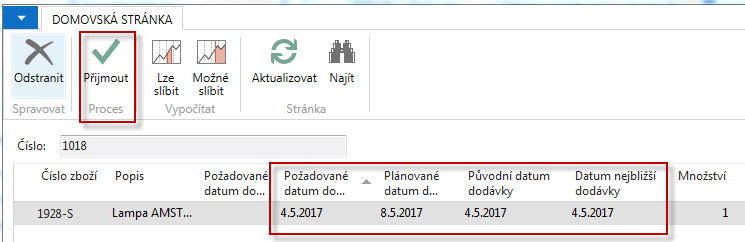 Změňte požadovaný počet v řádku prodejní objednávky tak, aby byla  potřeba  větší než stav na skladě a bylo by potřeba rozdíl mezi požadavkem a stavem skladu dokoupit. Navrhujeme nový požadavek zvýšit na 170 ks. Proveďte bod 6 ještě jednou, ale před tím vymažte původně vypočítaný řádek a vyberte možnost Možné slíbit (CTP).   Systém naplánuje nákup zbylého množství (v našem příkladu je to 22 ks) . Ve výpočtu budou  figurovat ještě další í námi nastavené parametry jako je doba naskladnění =2D a obě průběžné doby (4D a 2D).  Jde o výpočet typu WHAT -IF   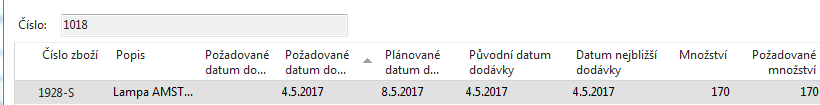 Perioda 1.5. (hlavička dokladu) - 8.5 je 7 dnů (4D (průběžná doba)+ 2D (bezpečná průběžná doba) +1D (čas naskladnění  ) . Datum nejbližší dodávka je ovšem stále 4.5. (ze skladu) , kde perioda 4.5-8.5. reprezentuje 4 dny (2 dny na cestě a dva dny vyskladnění) . Když tento výpočet ikonou Přijmout akceptujeme dostaneme v prodejním řádku : 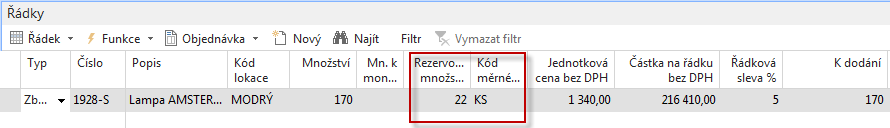 a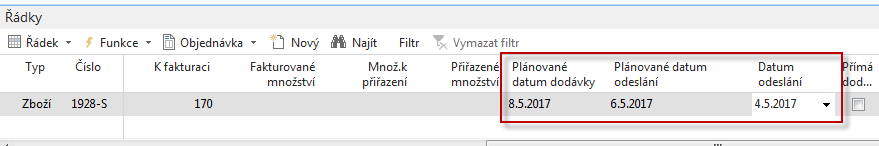 Kde standardně máme 2 dny na cestě (4.5-6.5) a dva  dny  na vyskladnění  (6.5.-8.5).Jak je dále vidět systém zarezervoval 22 kusů, které zatím scházejí pro kompletní pokrytí požadavku na 170 ks. 